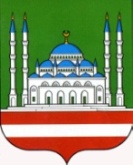 ДЕПАРТАМЕНТ КУЛЬТУРЫМЭРИИ ГОРОДА ГРОЗНОГОМБУ АНСАМБЛЬ ПЕСНИ  «СТОЛИЦА» г.ГРОЗНОГОул. пр. А.А.Кадырова, 39, г. Грозный, Чеченская Республика, 364021Тел.: 8(928) 899-92-15http://depcult95.ru, e-mail: stolica_mz@mail.ruОКПО 66587337, ОГРН 1102031004448ИНН/КПП 2014004048/201401001СОЬЛЖА-Г1АЛИН МЭРИНКУЛЬТУРАН ДЕПАРТАМЕНТИЛЛИЙН   АНСАМБЛЬ «СТОЛИЦА» СОЬЛЖА-Г1АЛИН МБУСольжа-Г1ала, А.А. Кадыровнц1арах пр., 39,Нохчийн Республика, 364021Тел.: 8(928) 899-92-15http://depcult95.ru, e-mail: stolica_mz@mail.ruОКПО 66587337, ОГРН 1102031004448ИНН/КПП 2014004048/201401001НачальникуДепартамента культуры Мэрии г. Грозного	М. С- М. АмаевойОтчето работе Ансамбля песни «Столица»за июль 2019 г.Духовно-нравственное воспитание и развитие подрастающего поколения8 июля в 15 – 00 ч. в ДК им. Ш.Эдисултанова состоялось праздничное мероприятие ко Дню семьи, любви и верности «Счастливы вместе». Семья – это одна из главных составляющих современного общества. Дружная и крепкая семья – это повод для радости и улыбки. Зрителей ожидали музыкальные поздравления и выступления солистов ансамбля песни «Столица».Количество участников – 4 чел., зрителей – 150.Профилактика правонарушений среди несовершеннолетних24 июля в 14-00 ч. для работников ансамбля песни «Столица» был проведен информационный час «Правонарушение и ответственность». Обсуждали необходимость создания условий для формирования у подростков правовой компетенции и ознакомления подростков с социально-правовыми нормами и правилами поведения.  Количество участников – 1 чел., зрителей – 22.Внеплановые: 11 июля в 20 – 00 ч. в Цветочном парке состоялся Вечер нашидов, в честь Дня рождения Кунта – Хаджи Кишиева. Насладиться прекрасным исполнением нашидов и назмов группы «Аль – Муъминун» собрались жители и гости столицы. Количество участников – 1 чел., зрителей – 10017 июля в 17 – 00 ч. в ст. Шелковской состоялся Вечер нашидов, посвященный приближающейся 68-й годовщине дня рождения Первого президента ЧР А-Х. Кадырова. Зрители насладились прекрасным исполнением нашидов и назмов группы «Аль – Муъминун».Количество участников – 1 чел., зрителей – 10021 июля в 20-00 ч. в с. Правобережная Грозненского муниципального района, состоялся Вечер нашидов, посвященный приближающейся 68-й годовщине дня рождения Первого президента ЧР А-Х. Кадырова. В ходе вечера были исполнены как уже полюбившиеся религиозные композиции, так и недавно написанные.Количество участников – 1 чел., зрителей – 100В июле 2019 г. в ансамбле песни «Столица» прошло 5 мероприятий.(4 концерта, 1 беседа)Количество участников и зрителей 480 человек;Участников –  8., зрителей –  472 чел.;Количество зрителей концертных мероприятий – 450 чел.Директор                                                                                    И.М. МусхабовИсп.: Х.Б. Марзабекова8 (928) 641 24 60№На    №отНаименованиеколичество мероприятийколичество участниковКоличество зрителейДуховно-нравственноевоспитание​14150Патриотическое воспитание000Профилактика здорового образа жизни000Профилактика наркомании000Профилактика правонарушений1122Профилактика терроризма и экстремизма000Внеплановые мероприятия33300ИТОГО58472Конкурсы​---Участие в Республиканских конкурсах---Участие в Международных конкурсах---